© Bint Mahmood, 2000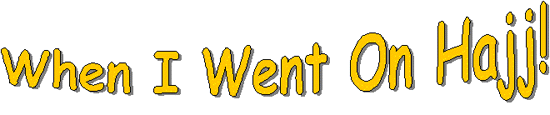 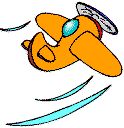 For Allaah’s Sake I travelled there 
Where I turn my face in Prayer 
It's a duty, this I know 
So to Makkah I did go. For Allaah’s Sake I packed my gear 
Then to His House I came near 
For my journey I was ready 
Allaah made me strong and steady. I walked around the Ka'bah wall 
And teardrops from my eyes did fall! 
Yearning was I for this day 
To stand in Allaah's House and pray! So happy there my heart had felt! 
I thank Allaah for all His help 
With Allaah’s Mercy I arrived 
Then home I went, purified!